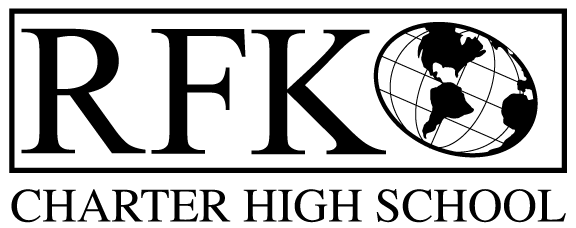 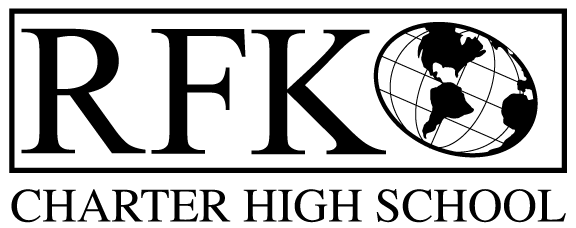 4300 Blake Rd. SWAlbuquerque, NM 87121PHONE: 505-243-1118     FAX: 505-242-7444PUBLIC NOTICE OF RFK GOVERNANCE COUNCIL MEETING Robert F. Kennedy Charter School will hold a regular meeting of the Governance CouncilDateThursday, December 12, 2019Time5:30 PMLocationRFK Charter High School4300 Blake Rd. SWAlbuquerque, NMIf you are an individual with a disability who is in need of a reader, amplifier, qualified sign language interpreter or any other form of auxiliary aid or service to attend or participate in the meeting, please contact the administrative offices of RFK High School at least one week prior to the meeting or as soon as possible.  Public documents, including the agenda and minutes, can also be provided in various accessible formats.  RFK High School Administrative offices – 505-243-1118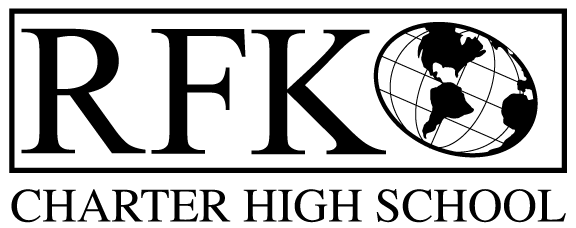 4300 Blake Rd. SWAlbuquerque, NM 87121PHONE: 505-243-1118     FAX: 505-242-7444Mission RFK Charter School prepares, motivates, and supports students to achieve their college and career goalsin partnership with their families and the community.Governance Council Meeting AgendaThursday, December 12, 2019 5:30 PMNext meeting:  January 16, 2020TimeItemPresenterDiscussion/ActionFollow Up5:30-5:35Approval of agendaTina GarciaVote5:35-5:40Approval November 21, 2019 meeting minutesTina GarciaVote5:40-5:50Public Comment5:50-5:55Vote on new GC memberTina GarciaVote5:55-6:00Middle School UpdateShawn Morris6:00-6:25Finance Committee report, cash disbursement for November, 2019– discussion and approvalBAR(s) approvalIrene SanchezVoteVote6:25-6:30Strategic PlanTina GarciaDiscussion/Action6:30-6:35Executive Director’s reportRobert Baade6:35-6:40Check signing designation (GC member)Tina GarciaVote6:40AdjournTina GarciaVote